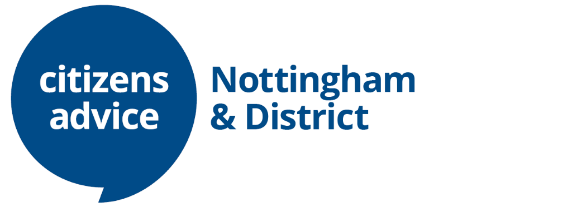 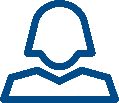 Job description This is an opportunity to:work within the IT team to build IT, teamworking and communication skillsincrease your employabilitywork with a range of different people, independently and in a team.After completing an introduction to Citizens Advice and training specific for your role, you will be supported by the IT team to:
help staff and volunteers with day to day IT troubleshooting needslog and maintain records of staff and volunteer queriesmaintain and manage appointment system and service diariesprovide admin support (eg create/maintain spreadsheets, scanning documents)assist with keeping IT software up to date.Other duties and responsibilities:uphold the aims and principles of the Citizens Advice service and its equal opportunities policy. abide by health and safety guidelines and share responsibility for own safety and that of colleagues. carry out any other tasks that may be within the scope of the post to ensure the effective delivery and development of the service. Key skills, experience and qualifications:Friendly, patient and approachableA logical thinkerGood verbal and written communication skillsGood IT skills (preferably MS Office)Be able to research and understand information and explain it to othersBe willing to learn about and follow the Citizens Advice aims, principles and policies, including confidentiality and data protectionBe willing to undertake training in your role, including self-study.Job title: IT Support Admin Worker (Kickstart) Hours:25 per week (Monday – Friday)Salary:	National minimum wageReporting to: IT Manager